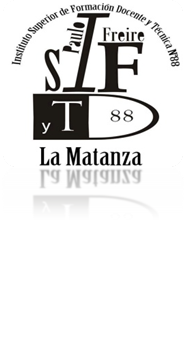 CARRERA: Profesorado de Educación InicialCURSO: 1° A y BASIGNATURA: Taller de lectura, escritura y oralidadDOCENTE: Profesora Andrea LeoneAÑO: 2019BLOQUES DE CONTENIDOSA) Contenidos:Prácticas de lecturaIntroducción a la alfabetización académica. Conceptos en torno a la lectura y el estudio. Los modos de leer. Discurso académico. La explicación: organización de la información. La argumentación.El lector activo. Los contenidos teóricos en torno a un tema de estudio. Estrategias de lectura.Leer textos literarios. Propósitos del lector. El proceso de lectura en el abordaje de textos literarios. Los géneros literarios en la literatura infantil. Nuevas narrativas: el libro álbum. Cómo leer un libro álbum.Prácticas de escrituraEl texto. Propiedades de los textos. Coherencia textual. Cohesión léxica y cohesión gramatical. Marcadores discursivos. Adecuación. La escritura. Normativa gramatical. Los conectores lógicos.Explicación y argumentación. Coherencia y adecuación del lenguaje. El proceso de escritura: planificación, elaboración y revisión.La escritura creativa de textos literarios.Prácticas de oralidadTomar la palabra en prácticas colectivas, el valor de la escucha. Explicación oral, a partir de textos teóricos.La exposición oral de textos académicos. Tácticas de exposición: adecuación, orden y organización. Conceptos sobre LiteraturaEl texto literario: carácter ficcional y función estética. Clasificación y características de los géneros literarios.El discurso connotativo y polisémico.La narrativa: historia y discurso; pacto narrativo; el narrador; el lector modelo.La figura del narrador: mirada y voz del narrador. El tiempo en la narración.B) Bibliografía obligatoria- Alvarado, Maite. “La narración”, en: La escritura y sus formas discursivas. Bs. As. EUDEBA. 1999- Andruetto, María Teresa. “Algunas cuestiones sobre la voz narrativa y el punto de vista”. Conferencia en el marco del Postítulo de Literatura Infantil y Juvenil. Buenos Aires. 23-08-05- Ascúa, Verónica. Argumentos. Editora UPR. Buenos Aires. 1999- ______________. Recorridos literarios. Editora UPR. Buenos Aires. 2000- Caldero, Silvia; Vargas, Sebastián. Escribir mejor – Ortografía en uso. Estrada. Buenos Aires. 1999- Caron, Bettina. “Los docentes también leemos”. El monitor. Buenos Aires. Marzo 2001- Freire, Paulo. “La importancia del acto de leer”, en: El acto de leer y el proceso de liberación. Siglo XXI. México. 2005- ______________. “Primera carta: Enseñar-aprender. Lectura del mundo-lectura de la palabra”, en: Cartas a quien pretende enseñar. Siglo XXI. Buenos Aires. 2010- ______________. “Segunda carta: No permita que el miedo a la dificultad lo paralice”, en: Cartas a quien pretende enseñar. Siglo XXI. Buenos Aires. 2010- ISFD N° 88. Cuadernillo de ingreso a la Educación Superior. Buenos Aires. 2019- Narvaja de Arnoux, Elvina y otros. “La escritura de exposiciones en el ámbito académico”, en: La lectura y la escritura en la universidad. Eudeba. Buenos Aires. 2003- Seppia, Ofelia y otros. “El texto literario”, en: Entre libros y lectores I. Lugar Editorial. Buenos Aires. 2001LITERATURA INFANTIL     El corpus de literatura infantil se conformará con textos existentes en la biblioteca de la institución y textos sugeridos desde la cátedra.     Algunos de los autores seleccionados son los siguientes: Jacob y Wilhelm Grimm, María Elena Walsh, Julio Cortázar, David Wapner, Luis María Pescetti, María Teresa Andruetto, Adela Basch, Laura Devetach, Graciela Montes, Ema Wolf, Anthony Browne, Chris Van Allsburg, Carlos Pellicer López, Roald Dahl, Poly Bernatene, Chae Strathie, David Mackee, Artur Navarro, Javier Villafañe, Silvia Schujer.CRITERIOS DE EVALUACIÓNSe evaluará con dos parciales (uno en cada cuatrimestre), trabajos de escritura y de exposición oral.CONDICIONES PARA LA ACREDITACIÓNRÉGIMEN DE PROMOCIÓN DE LA MATERIAPara promocionar la materia, se deberá cumplir con las siguientes condiciones:Acreditar un 80% de asistencia a clases.Aprobar los parciales, trabajos de escritura y exposiciones orales con 7 (siete) o más. Los estudiantes tendrán la posibilidad de una instancia de recuperatorio para cada parcial.